Makale başlığı ilk sözcüğün ilk harfi büyük, sola dayalı, times new roman,              14 punto, en fazla 15 sözcük veya iki satırYazar Unvanı Yazar Adı YAZAR SOYADIaYazar Unvanı Yazar Adı YAZAR SOYADIba İlk Yazarın Çalışma Adresi, ORCID:b İkinci Yazarın Çalışma Adresi, ORCID:GirişYazınızın bir Giriş bölümü mutlaka olmalıdır. Makalenizin Giriş başlığını, mutlaka yeni bir sayfada başlayınız. Times New Roman yazı karakteri ve 12 punto harf boyutu kullanınız. Her satırbaşını, metin hizasına göre soldan 1 cm içeriden başlayınız. 1,5 satır aralığı veriniz. Metni her iki kenara dayalı olarak hizalayınız. Makalenizin Giriş bölümünü en fazla iki paragraf olarak yazınız. Paragraflar arasında boşluk vermeyiniz.  Her bir paragraflarınızda en az üç tümce bulunsun. Makalenin Giriş bölümünde, neden bu çalışmaya gerek olduğu bilimsel bir dille ifade ediniz. Ayrıca, çalışmanızın bireylere ve kurumlar açısından önemini açık ve net bir dille açıklayınız. Giriş bölümünde okuyucunuzu, makalenin tümünü incelemeye ikna etmelisiniz.Araştırma Sorunsalı	Başlıklara numara vermeyiniz. Alt başlıklardan önce bir boşluk veriniz. Alt başlıklardan sonra boşluk vermeyiniz. Times New Roman yazı karakteri ve 12 punto harf boyutu kullanınız. Her satırbaşını, metin hizasına göre soldan 1 cm içeriden başlayınız. 1,5 satır aralığı veriniz. Metni her iki kenara dayalı olarak hizalayınız.Çalışmanızın arka planını oluşturan ve araştırmacı olarak karşılaştığınız bilimsel güçlükten söz ediniz. Bu güçlüğün ne olduğunu açık ve net bir dille tanımlayınız. Kısacası, sezdiğiniz ve sizi rahatsız eden durumdan söz ediniz.Araştırmanızın problem cümlesini, yaptığınız alanyazın taramasına göre araştırmanıza konu olan ve sezinlediğiniz güçlüğü anlaşılabilir biçimde yapılandırınız. Probleminizi, soru tümcesi şeklinde kurunuz. Problemin sezilmesi, tanımlanması ve araştırılmak üzere seçilmesi yazar / yazarlara özgü olduğu için, araştırma probleminiz özgün ve biricik bir problem olmalıdır. Ayrıca problem tümceniz, hangi değişkenlerle ne tür veri elde edileceğine ve bu verilere hangi istatistiksel tekniklerin uygulanabileceğine de açıklık getirmelidir.Araştırmanızın alt problemleri ise çalışmanızın genel probleminin alt alanları ile sınırlı olmalıdır. Alt probleminizi, soru tümcesi şeklinde kurunuz.Araştırmanızın sınırlılıkları, çalışmanızın kapsamını tanımlar. Bu bağlamda, araştırmanızda yer alan etkinlikler, bu etkinliklerin süresi, gerçekleşme süreleri, kullandığınız araştırma yöntemi, katılımcıların seçimi, vb. konuları açık ve net bir dille tanımlayınız. İlgili AlanyazınBaşlıklara numara vermeyiniz. Alt başlıklardan önce bir boşluk veriniz. Alt başlıklardan sonra boşluk vermeyiniz. Times New Roman yazı karakteri ve 12 punto harf boyutu kullanınız. Her satırbaşını, metin hizasına göre soldan 1 cm içeriden başlayınız. 1,5 satır aralığı veriniz. Metni her iki kenara dayalı olarak hizalayınız. İlgili alanyazın bölümünde üç temel alt başlığın bulunması gerekmektedir: Çalışmanın Kuramsal Temelleri, Çalışmayla Doğrudan İlişkili Araştırmalar ve Çalışmayla Doğrudan İlişkisi Olmayan AraştırmalarÇalışmanın Kuramsal Temelleri	Araştırmanızın referans noktasını oluşturan kuram / kuramları veya model / modelleri veya yaklaşım / yaklaşımları neden seçtiğinizin altını da çizerek okuyucunuza tanıtınız. Ayrıca bu bağlamda seçilen kuram / kuramların veya model / modellerin veya yaklaşım / yaklaşımlarınaraştırmanızın amacı ve alt amaçları vearaştırmanızın ölçme aracını geliştirme arasında ki ilişkileri açık ve net bir dille anlatınız.Çalışmayla Doğrudan İlişkili Araştırmalarİkinci düzey başlık - Kalın ve sola dayalı, her sözcüğün ilk harfleri büyük, Times New Roman” yazı karakteri ve 12 punto harf boyutu. Metni her iki kenara dayalı olarak hizalayınız. Çalışmanızla doğrudan ilişkisi olan başlıca araştırmaları açıklamalı olarak okuyucunuza sununuz. Diğer yandan bu alan sadece arkası sıra alandaki kaynakları sıralamak değildir. Bir kesyap çalışması yerine; analiz, sentez, değerlendirme vb gibi eleştirel düşünce becerilerinizden yararlanarak; çalışmanızda paylaştığınız kaynakları; kendi araştırmanız kapsamında tartışınız.Çalışmayla Doğrudan İlişkisi Olmayan İkinci düzey başlık - Kalın ve sola dayalı, her sözcüğün ilk harfleri büyük, Times New Roman” yazı karakteri ve 12 punto harf boyutu. Metni her iki kenara dayalı olarak hizalayınız. Çalışmanızla doğrudan ilişkisi olmayan ancak okuyucularınızla paylaşmada yarar gördüğünüz başlıca araştırmaları açıklamalı olarak okuyucunuza sununuz. Diğer yandan bu alan sadece arkası sıra alandaki kaynakları sıralamak değildir. Bir kesyap çalışması yerine; analiz, sentez, değerlendirme vb gibi eleştirel düşünce becerilerinizden yararlanarak; çalışmanızda paylaştığınız kaynakları; kendi araştırmanız kapsamında tartışınız.Açıköğretim Fakültesi.  Üçüncü düzey başlık – Kalın ve sola dayalı olarak, 2. düzey başlığa göre 1 cm içerden ve sadece ilk sözcüğün baş harfi büyük, Times New Roman” yazı karakteri ve 12 punto harf boyutu.Metni her iki kenara dayalı olarak hizalayınız. Tabloları bölmeyiniz. Araştırmalar Tablo 1’de Üniversitelerin sıralamalarına göre öğrenci sayıları verilmiştir (Ahrefs Site Explorer & Backlink Checker, 2014).  Lorem ipsum dolor sit amet, sea ne suas ancillae posidonium, in vix lobortis assentior. Nec ut atqui oblique, pri erant insolens cu. Decore equidem eum ut, ius lorem dolores lucilius ex. Nam eius alterum in, veri feugiat molestie ut est, cum ullum petentium maiestatis et. Te pro esse dicit (Grafik 1).  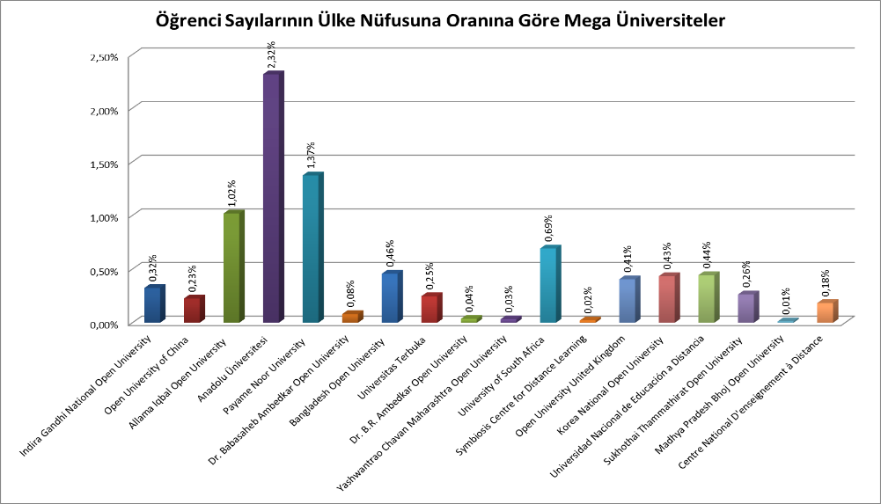 Grafik 1. Öğrenci Sayılarının Ülke Nüfusuna Oranına Göre Mega Üniversiteler (Ahrefs Site Explorer & Backlink Checker, 2014)YöntemAraştırma ModeliNitel araştırma modelinizi ve bu modeli neden seçtiğinizi anlatınız. Araştırmanızı durum çalışması, etnografi, fenomonoloji, eylem araştırması veya gömülü kuram olarak nasıl modellendiğinizi alanyazına da atıfta bulunarak açıklayınız. Araştırma modelinizi açıklarken sadece kuramsal bilgi vermek yerine, neden bu modeli seçtiğinizi okuyucularınıza anlatınız.Araştırma Alanı ve KatılımcılarAraştırma alanınıza giren, olayı (fenomen) ve bu olayın aktörlerini tanımlayınız. Neden bu araştırma alanını seçtiğinizi ayrıntılarıyla açıklayınız. Araştırma alanınızdan katılımcılarınızı hangi örnekleme yönetimini (amaçlı, kartopu, vb.) kullanarak seçtiğinizi ayrıntısıyla anlatınız. Katılımcılarınıza ilişkin tüm bilgileri (katılımcınızın kimliğini gizli tutmak kaydıyla) ve bu bilgilere ilişkin tabloları da bu başlık altında okuyucunuza sununuz.Veri Toplama AraçlarıAraştırmanız için verilerinizi hangi araçlarla toplayacağınızı açıklayınız. Söz konusu bu veri toplama araç / araçlarının geçerlik ve güvenirlik çalışmalarına ilişkin gerekli bilgileri okuyucularınıza sununuz.Veri Toplama Süreci 	Araştırmanız için verileri ne zaman, nerede ve nasıl topladığınıza ilişkin ayrıntılı bilgileri okuyucularınıza sununuz.Veri Analizi Araştırmanız için toplandığınız bilgi veya verileri nasıl kodladığınızı, tema ve ana temaları nasıl oluşturduğunuzu, vd tüm analiz sürecini ayrıntılarıyla açıklayınız.Araştırmanın İnanırlığı 	Nitel araştırmanın inanırlığı, temel aldığı sağlama yöntemi (çeşitleme, triangulation) ile ifade edilir. Bu nedenle, araştırmanızın inanırlığını sağlamak için veri sağlama (data triangulation), araştırmacı sağlama (investigator triangulation), yöntem sağlama (method triangulation), kuram sağlama (data triangulation) veya çevrsel sağlama (environmental triangulation) yöntemlerinden hangisini / hangilerini, neden ve nasıl kullandığınızı ayrıntısıyla açıklayınız.Etik KonularBu alt bölümde iki temel konuyu ele alınız: Araştırmacı sorumluluğu ve katılımcı hakları. Araştırmacı sorumluluğunda araştırmanızı katılımcılara nasıl duyurduğunuzu, katılımcılarınıza çalışmanızın amacını ve onların rollerini nasıl anlattığınızı, araştırmanızı katılımcı haklarını koruma konusunda nasıl tasarladığınızı, vb. konularını açıklayınız. Katılımcı hakları konusunda da katılımcılarımızın kimliklilerini nasıl gizli tuttuğunuzu, katılımda gönüllük ilkesini nasıl sağladığınızı, araştırma sonuçlarını katılımcılarınıza nasıl ulaştırdığınızı, katılımcılarınızdan elde ettiğiniz verileri nasıl sakladığınızı, katılımcılarınızla nasıl iletişim kurduğunuzu, vb. konuları açıklayınız.Araştırmanın Güçlü Sınırlı YönleriÇalışmanızın yönteminden kaynaklanan güçlü ve sınırlı yönlerini, ayrıntılı olarak okuyucularınıza açıklayınız.Bulgular ve YorumlarTimes New Roman yazı karakteri ve 12 punto harf boyutu kullanınız. Her satırbaşını, metin hizasına göre soldan 1 cm içeriden başlayınız. 1,5 satır aralığı veriniz. Metni her iki kenara dayalı olarak hizalayınız.Bu bölümde araştırdığınız probleme bulunan olası çözümü okuyucularınıza sununuz. Bulgularınız, sizin konunuzla ilgili tartışmalarda kullandığınız kanıtlarınızdır. Bu nedenle, probleminizin çözümü için bulgularınızı yorumlamanız ve farklı bakış açıları çerçevesinde ele almanız gerekir. Çalışmanızın bulguları, inanırlığı sağlanmış olaylar (fenomen) ve sizin yorumlamanızla bütünleştirilmiş olmalıdır. Bulgularınızı, ilgili alanyazınla sürekli ilişkilendirerek yorumlayınız. Araştırmacı olarak, bulmak istediğinizi değil, bulduğunuzu sunmak ve savunmalısınız. Yaptığınız veri analizi sonucunda elde ettiğiniz bulgular ne olursa olsun, bunu okuyucularınıza sunmalısınız. SonuçlarYazınızın bir Sonuç bölümü mutlaka olmalıdır. Times New Roman yazı karakteri ve 12 punto harf boyutu kullanınız. Her satırbaşını, metin hizasına göre soldan 1 cm içeriden başlayınız. 1,5 satır aralığı veriniz. Metni sola dayalı yazınız. Makalenizi Sonuç bölümü en fazla iki paragraftan oluşmalıdır. Makalenizin Sonuç bölümünde, tartıştığımız konuya ilişkin kendi görüşlerinizi açık ve net bir dille açıklayınız.ÖnerilerYazınızın bir Öneriler bölümü mutlaka olmalıdır. Times New Roman yazı karakteri ve 12 punto harf boyutu kullanınız. Her satırbaşını, metin hizasına göre soldan 1 cm içeriden başlayınız. 1,5 satır aralığı veriniz. Metni her iki kenara dayalı olarak hizalayınız.Makalenizin Öneriler bölümünde, gelecekte yapılacak çalışmalara ilişkin, kendi düşüncelerinizi açık ve net bir dille açıklayınızKaynakçaAccreditation Network UK ANUK (2004). What is accreditation? http://www.anuk.org.uk/whatisaccreditation/whatis.asp Erişim tarihi: 08.10.2012Amara, R., & Salanik, G. (1972). Forecasting: From conjectural art toward science.  Technological Forecasting and Social Change, 3(3), 415-426.Anadolu Üniversitesi Internet Destekli Eğitim Sistemi (2012). Çevrimiçi öğrenme. http://cevrimici.anadolu.edu.tr/genel_bilgiler/sub01.htm Erişim tarihi: 08.10.2012Anastas, P. T., & Zimmerman, J. B. (2006). The twelve principles of green engineering as a foundation for sustainability. In M.A. Abraham (Ed.), Sustainability Science and Engineering: Defining Principles (pp. 11-32). Elsevier B.V. Anderson, T. (2008). The theory and practice of online learning. Edmonton, AB: Athabasca University.Bakioğlu, A., ve Can, E. (2011). Açıköğretimde ölçme ve değerlendirme: Problemler ve öneriler. Uluslararası Yükseköğretim Kongresi: Yeni Yönelimler ve Sorunlar (UYK-2011), 2(XI), 1263-1271, İstanbul. http://www.uyk2011.org/kitap/pages/uyk2011_s_1263_1271.pdf  Erişim tarihi: 08.10.2012Çiftçi-Topa, G. (2011). Uzaktan eğitimde IPTV’nin kullanılabilirliğine ilişkin bir Delphi çalışması. Anadolu Üniversitesi Sosyal Bilimler Ensititüsü Yayınlanmamış Yüksek Lisans Tezi, Eskişehir.Demir, Ö. ve Acar, M. (1992). Sosyal bilimler sözlüğü. İstanbul: Bayrak.Demiray, U., Kurubacak, G., & Yuzer, T. V. (Eds.). (2011). Meta-communication for reflective online conversations: Models for distance educations.  Hershey, PA: Information Science Reference.Gündüz Balpetek F., Alay E., ve Özdoğan E. (2012). Sürüdürülebilir kalkınma için yaşam döngüsü değerlendirmesi ve tekstil sanayi etkisi. Tekstil Teknolojileri Elektronik Dergisi, 6(2), 28-40. http://www.teknolojikarastirmalar.com/pdf/tr/04_2012_6_2_129_755.pdf Erişim tarihi: 12.11.2012Kaya, Z., ve Odabaşı, F. (1996). Türkiye’de uzaktan eğitimin gelişimi. Anadolu Üniversitesi Eğitim Fakültesi Dergisi, 6 (1), 29-41.Yüzer, T. V., ve Öztürk Kamışlı, Ö. (2012). İnternet-tabanlı ortamlarda bilgiye ulaşmak. İçinde Eby, G., Yamamoto, G. T., ve Demiray, U. (Eds.), Türkiye’de e-Öğrenme: Gelişmeler ve Uygulamalar-III (ss. 181-192). Eskişehir: Anadolu Üniversitesi.Yazarlar HakkındaYazarın Adı YAZARIN SOYADI Yazarlar Hakkında başlığını, yeni bir sayfada veriniz. Yazarlar Hakkında başlığını kalın, ortalı ve ilk harfleri büyük olacak şekilde yazınız. Makaledeki her bir yazarın güncel ve ortalama 2,5 x 2,5 cm. boyutunda sola dayalı fotoğrafını veriniz. Fotoğrafınız boyunca, kendinize ilişkin 100 sözcüklük bir tanıtım bilgisi veriniz. Kendinize ilişkin bilgileri Times New Roman yazı karakteri, 10 punto, 1,5 satır arası ve her iki kenara dayalı olarak veriniz. Kendinize ilişkin bilgilerde doğum yeri ve doğum yılınızdan söz etmeyiniz. Kendinize ilişkin bilgilerde, sadece, çalıştığınız kurum ve çalışma yılınız, mezun olduğunuz lisans, varsa lisansüstü eğitiminiz ve çalışma alanlarınızdan söz ediniz. 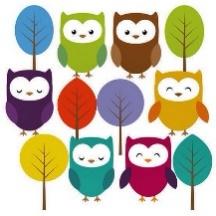 Posta adresi:Tel (İş):		+90 GSM: 		+90 Eposta: 		Geçerli bir eposta adresi olmalıURL:		http://Özetİki yana dayalı, Times New Roman, 9 punto, 100-150 sözcük arası, tek paragraf. Özetiniz, derleme yazınızı açık ve net bir dille kısaca açıklayan nitelikte olmalıdır. Özetinizde metin içi atıf kullanmayınız.Anahtar Sözcükler:   En Az İki Anahtar Sözcük.İngilizce Makale başlığı AbstractTürkçe özetin İngilizceye çevirisi. İki yana dayalı, Times New Roman, 9 punto, 100-150 sözcük arası, tek paragraf.Keywords:   Türkçe Anahtar Sözcüklerin İngilizceye ÇevirisiTablo 1Üniversitelerin Sıralamalarına Göre Öğrenci Sayıları (Ahrefs Site Explorer & Backlink Checker, 2014)Tablo 1Üniversitelerin Sıralamalarına Göre Öğrenci Sayıları (Ahrefs Site Explorer & Backlink Checker, 2014)Tablo 1Üniversitelerin Sıralamalarına Göre Öğrenci Sayıları (Ahrefs Site Explorer & Backlink Checker, 2014)ÜlkeÜniversiteÖğrenci Sayısı